Přihláška dětského člena*
do ZČ/RC/klubu 
Hnutí Brontosaurus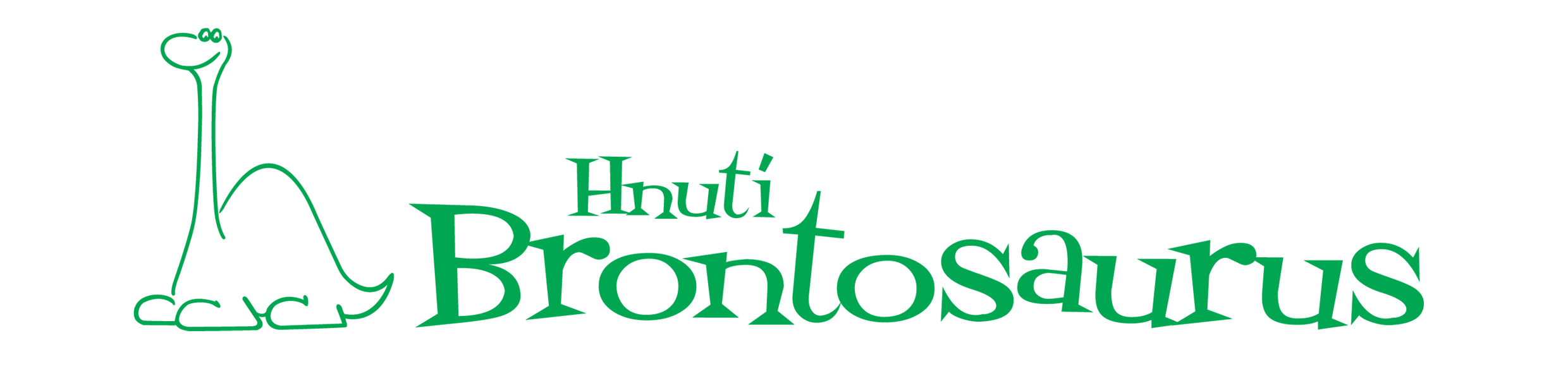 .............................................Jméno:  ……………….…....		Příjmení:    .....................…………..……Ulice a č.p.:   ……………....		Město, obec:   ……………..…….….…...PSČ: ……….…...................		Rodné číslo:  ………………..…………Mobil dítě: …………............		Mobil rodiče :   ………………..….........…E-mail dítě: …………………		E-mail rodiče: …………….……………..Zdravotní pojišťovna a číslo pojišťovny:  ……………………………….Tímto přihlašuji svého syna / dceru do shora uvedeného ZČ HB, RC HB, Klubu HB a zároveň 
- souhlasím se zpracováním shora poskytnutých osobních údajů dle níže uvedených podmínek.**- za dítě vyjadřuji souhlasím s programovými cíli HB***.- zavazuji se zároveň zaplatit za dítě členský příspěvek ve výši min. 150 Kč na kalendářní rok****.Jméno a příjmení zákonného zástupce: ……………………………….datum: ………………… 			podpis: …………..……	Vysvětlivky:* Do 15 let**Podmínky zpracování osobních údajůOsobní údaje jsou poskytovány správcům osobních údajů, jimiž jsou Hnutí Brontosaurus (HB) a shora uvedený pobočný spolek HB. Účelem zpracování osobních údajů je zajištění činnosti HB, evidence členů, jejich kontaktování za účelem poskytování informací o činnosti HB a za účelem splnění povinností vyplývajících z právních předpisů a stanovených podmínek pro poskytnutí finanční aj. podpory, popřípadě další účely specifikované v níže uvedených podmínkách.Podrobné informace o správcích osobních údajů, účelech a způsobu jejich zpracování a o vašich právech, které může vůči zpracovateli vznést, lze najít na internetové adrese http://www.brontosaurus.cz/osobni-udaje popř. budou na vyžádání poskytnuty při podpisu přihlášky.Svým podpisem níže stvrzuji, že jsem se seznámil s podmínkami zpracování svých osobních údajů. Dále stvrzuji, že jsem uvedené osobní údaje poskytl jakožto oprávněný zákonný zástupce osoby mladší 15 let.Svým podpisem uděluji za shora uvedené dítě souhlas s tím, aby fotografie, videozáznam či zvukový záznam akce pořádané některým ze správců, na němž je zachycena podobizna nebo jiné projevy osobní povahy dítěte při činnosti v rámci Hnutí Brontosaurus, mohly být použity za účelem dokumentace a propagace činnosti správců osobních údajů. Tento souhlas je kdykoli odvolatelný způsobem uvedeným ve shora odkazovaných podmínkách zpracování osobních údajů.***Programové cíle Hnutí BrontosaurusVychovávat sebe i druhé prací, vlastním příkladem, hrou i bezprostředním kontaktem s přírodou k zodpovědnému přístupu k životu a planetě. Chránit přírodu a hledat cesty k souladu mezi ní a člověkem. Pečovat o kulturní a historické dědictví a rozvíjet jeho odkaz dnešku.Zajímat se o problémy společnosti a s ohledem na dlouhodobá hlediska a názory druhých lidí hledat jejich řešení. Podporovat zdravé snahy usilující o odklon od konzumního způsobu života.Dávat si navzájem radost. V tomto duchu pořádat nápadité pracovní a zážitkové akce. Pomáhat zejména mladým lidem vytvářet kolektivy umožňující pocit sounáležitosti, uznání a seberealizace.****Výše členských příspěvků: min.150 Kč děti do15 let, min.100 Kč mladí lidé 15 až 26 let (včetně), min.  350 Kč nad 26 let, min. 350 Kč rodinné členství základní člen + 25 Kč rodinné členství u dalších členů rodiny.www.brontosaurus.czbrdo.brontosaurus.cz